PARECER SOBRE APROVEITAMENTO DE DISCIPLINAÁ Coordenação do Curso de Letras português: Licenciatura em Língua Portuguesa e suas LiteraturasEu, Prof. Dr. ______________________________, parecerista da solicitação de aproveitamento de disciplina ____________________________________ cursada na instituição de Ensino ________________________para a disciplina de ______________________ (colocar código),  feita pelo aluno/a ______________________________________, matrícula:_______________________, do curso de  Curso de Letras português: Licenciatura em Língua Portuguesa e suas Literaturas , sou favorável ao aproveitamento da(s) disciplina(s) referidas na solicitação e portanto o aluno/a está dispensado de cursar a disciplina solicitada no requerimento , considerando que o conhecimento da(s) mesma(s) será importante para __________________________________________________________________________________________________________________________________________________________________________________________________________________.Porto Velho/RR, _____ de _______________ de 20____.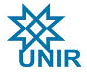 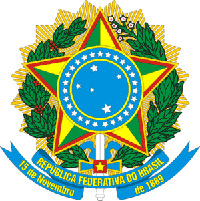 SERVIÇO PÚBLICO FEDERALMINISTÉRIO DA EDUCAÇÃOUNIVERSIDADE FEDERAL DE RONDÔNIANÚCLEO DE CIÊNCIAS HUMANASDEPARTAMENTO ACADÊMICO DE LETRAS VERNÁCULAS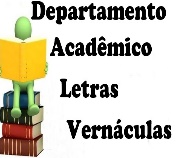 